Annual General Meeting22nd March 2020 Supplementary Minutes due to AGM Cancellation as a result of COVID 19 Social Distancing Request from the UK GovernmentNormal Attendees – Representatives from:BAF, KAA, DAN, UKA, BB, Trowbridge AikikaiApologiesApproval of Minutes of Last MeetingThe minutes of the meeting held on 7th April 2019 were available but not approved. Approval will be sought at the next AGM (2021) or if an EGM is organised.Chairmans ReportThis is pretty much a regurgitation of my report from 2019 as most things mentioned last year are applicable to this year.      I would, of course, like to thank’s all those involved in the smooth running of the JAC;Guy Needler, general secretaryAllan Hagan, treasurerSue Yates, insurance registrarEddie McCalla CPO (I hope I have spelt his name correctly this time; I got in awful trouble when I put together the 2020 JAC seminar poster!!)Both the treasurers and the insurance registrars positions are up for re-election at this meeting and I would like to thank Allan and Sue for all of their work over the last few years, should they hand over to others later in this meeting; they will be a hard act to follow.In the main, this has been a quiet but good and steady year for the JAC.  We maintain our excellent relationship with the Aikikai and Hombu dojo.  We had, as far as I am aware, one instance of an injury claim was being put to our insurance providers, but the injured party decided not to proceed ultimately.  That is a very good position to be in for an organisation of our size, despite the fall in numbers from last year. As I said last year, with financial uncertainty, the first thing that has to go is leisure activities and I think we are all doing well to recruit the sort of numbers that we have as members of the JAC.  I know we are all trying rally hard, within our respective organisations, to recruit and more importantly, retain new members.  Please keep up your efforts and the good work you are doing as we, obviously, want as many people as possible to practice aikido the Aikikai way.Despite our excellent, injury free efforts, our insurance providers have seen fit to increase our premium.  Consequently, we have needed to increase the amount paid by individual members by £1 to cover this increase but there will no increase in the cost of the cover for dojos.  As you will see in Allan’s report shortly, the JAC does have a float but it is not big enough to absorb this increase so, unfortunately, we must pass this on to the JAC groups.  As sports insurance cover is a niche market in the insurance world, we have limited options when it comes to obtaining the services of a different provider.At the AGM 2021 the chair’s and the general secretary’s posts will be up for change/re-election.  The UKA and the BAF have supplied chairmen so far in the life of the JAC so I would like to invite nominations from our other groups, British Birankai, Scottish Aikido Federation, Komyokan Aikido Association or Dynamic Aikido Noquet for the post and if you could advise the general secretary of nominated persons by the end of the year, that would be helpful.  Of course, the general secretary’s role is open for any applicant, should anyone see fit to take it on.I will continue in my role for the next 12 months and do my absolute best for our organisation, but I do not have the monopoly on good ideas of how to progress the JAC as we move forward.  Any ideas that may help us progress and promote our art in the UK will be gratefully received.I thank you all for your efforts to promote British Hombu recognised aikido.  We are held up by the Aikikai as the template for umbrella groups throughout the aikido world as a result of all of our efforts and long may that continue.With reference to the JAC June Seminar we need to watch the COVID 19 progress closely to see if this will run or be postponed/cancelled.General Secretary’s ReportMembershipAs Mr Yates stated it’s been a quiet year this year (apart from the last 2 weeks) with all things JAC running smoothly.However, the JAC membership has dropped by 310 members overall with the biggest drop experienced by the adult members. Having said this, we have increased our dojo count by 22 and our instructors by 27. We need to get more members and will need to invoke better marketing to attract them. See below for more membership details.Special thanks to Sue for providing the membership details.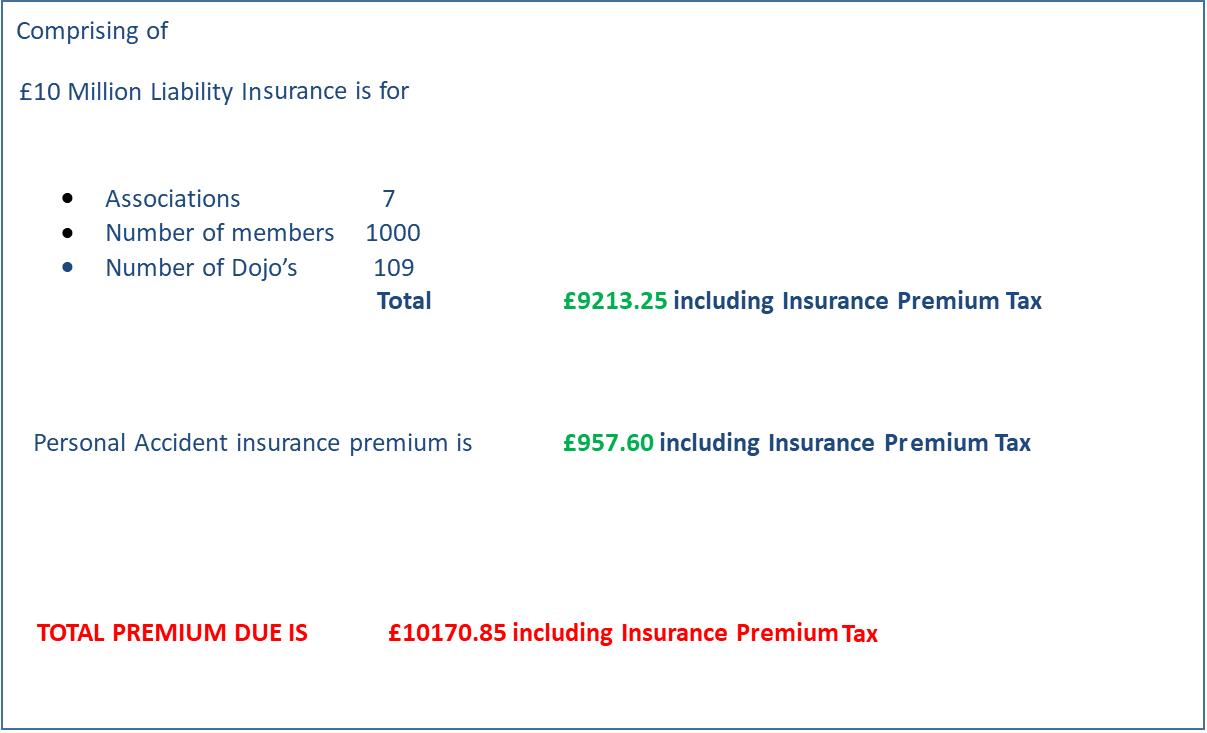 The British Birankai has fractured and we now have a new group emerging, The British Aikikai. Insurance for the BB and BA membership will remain as is and as soon as the BA gain Hombu recognition the JAC will accept them as a full member and the description of the JAC member organisation number will be modified for organisational insurance purposes.The Excess Layer Insurance is no longer with Barbican because they have pulled out of such insurance.Hiscox backfilled so that we now have £10M cover but the Hiscox premium is now more than 2019’s combined Hiscox and Barbican Premium.In 2019 We had £5M PL cover with additional £5M excess layer cover which equaled a premium of £6938.46 (Hiscox) Plus £1232.80 (Barbican) plus PA insurance £944.47 (RSA) or a total of £9115.73.In 2020 We have £10M PL cover £ 9,213.25 (Hiscox) plus PA Insurance £957.60 (RSA) or a total of £10170.85 or £1055.12 extra. As a result the insurance fees need to be increased as follows:-2020 – 2021 JAC Membership and Insurance Fees Dojo registration			£50.00 Membership - Student		£2.00 Organisation Insurance per student   £4.00 (previously £3.00)Insured AgeThe insurance provider will only cover up the age of 80 on the overarching policy.  Unfortunately, anyone aged over 80 should seek to obtain their own insurance. Treasurers Report The report was approved by Allan Hagan as Treasurer, David Yates as Chairman and Guy Needler as General Secretary. The financial statement and notes can be made available to JAC members upon request to Allan Hagan. A summary is below.Income and expenditure account for the year ending 29th February 2020Approved by;David Yates (Chairman)Guy Needler (General Secretary)Allan Hagan (Treasurer)Notes to the accounts 2019/20.Each of the six JAC member organisations and the JAC itself, are covered for combined insurance liability. At the 2017 AGM it was passed that this amount would be paid from JAC surplus (in this instance it’s for 2019/20).The figure represents, in total, all monthly insurance returns submitted by organisational representatives for individual members and dojo insurance cover, based on the amounts collected; £50 per dojo insurance premium, £4 per individual insurance premium, £2 per individual JAC membership.This figure covers the income from ALL association coach courses and the JAC annual course held in 2019.Personal accident cover paid to Howden in March 2020 on the numbers of members and dojos within the 6 member organisations throughout the year 2019/20. Public liability cover paid to Howden in March 2020 based on the number of individual members and dojos of the JAC member organisations.PO Box Charges, provides an anonymous address for written communications to the JAC.Costs incurred to arrange the 2020 AGM.  Room hire and refreshments.The costs incurred to put on coach tutor courses and to cover the costs of any of the association coach level 1/2 courses that showed a small deficits.  Election of OfficersTreasurerMembership SecretaryThe positions of treasurer and membership secretary were due for re-election. As no other candidates presented themselves and the AGM was not actually held due to the COVID 19 virus the current incumbents will stand until either an EGM or an AGM (2021?) can be robustly organised. Any Other BusinessNext JAC course (June 2020 – BAF – Chester)The June 2020 JAC seminar will be hosted by the BAF. Main contact is David Yates.The seminar is currently due to be held but the committee members are closely watching the COVID 19 status. JAC website Control of the JAC website is now with Gregg Duckett who is proving to be a great asset.ThanksA vote of thanks was put forward for all the work that Greg Duckett and Paul Emmerson have done in migrating and updating the JAC website and David yates as Chairman.Supplementary Minutes compiled by GSN JAC Insurance Sales 2019-2020(2018-2019 in Red)7 Member Organisations (Currently)JAC Insurance Sales 2019-2020(2018-2019 in Red)7 Member Organisations (Currently)JAC Insurance Sales 2019-2020(2018-2019 in Red)7 Member Organisations (Currently)JAC Insurance Sales 2019-2020(2018-2019 in Red)7 Member Organisations (Currently)Student AdultStudent U18InstructorVenue (club)802 (1109)198 (201)269 (242)112 (87[121 in 2018) Total Membership1000 (1310)Total Membership1000 (1310)Total Membership1000 (1310)Total Membership1000 (1310)Income2019/202018/19Notes£C/F17356.5516029.57Organisation fees 100Members, dojo fees211765.0010475.00Course Income3685.00763.65Total Income29806.5527268.22ExpenditurePersonal accident cover 4957.60860.79Public liability cover        59213.256638.30Excess Liability0.001176.00Public Liability Adjustment664.80Secretary PO Box Annual Charge6114.00AGM 2020/197275.00182.40Travel expenses               00Website Expenses139.04Coach tutor course exes 8389.20389.38Total Expenditure11088.099911.67Surplus for year end18718.4617356.55